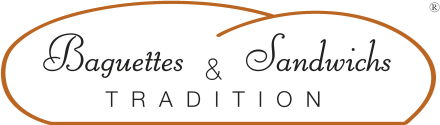 Sandwich COPPA MOZZA 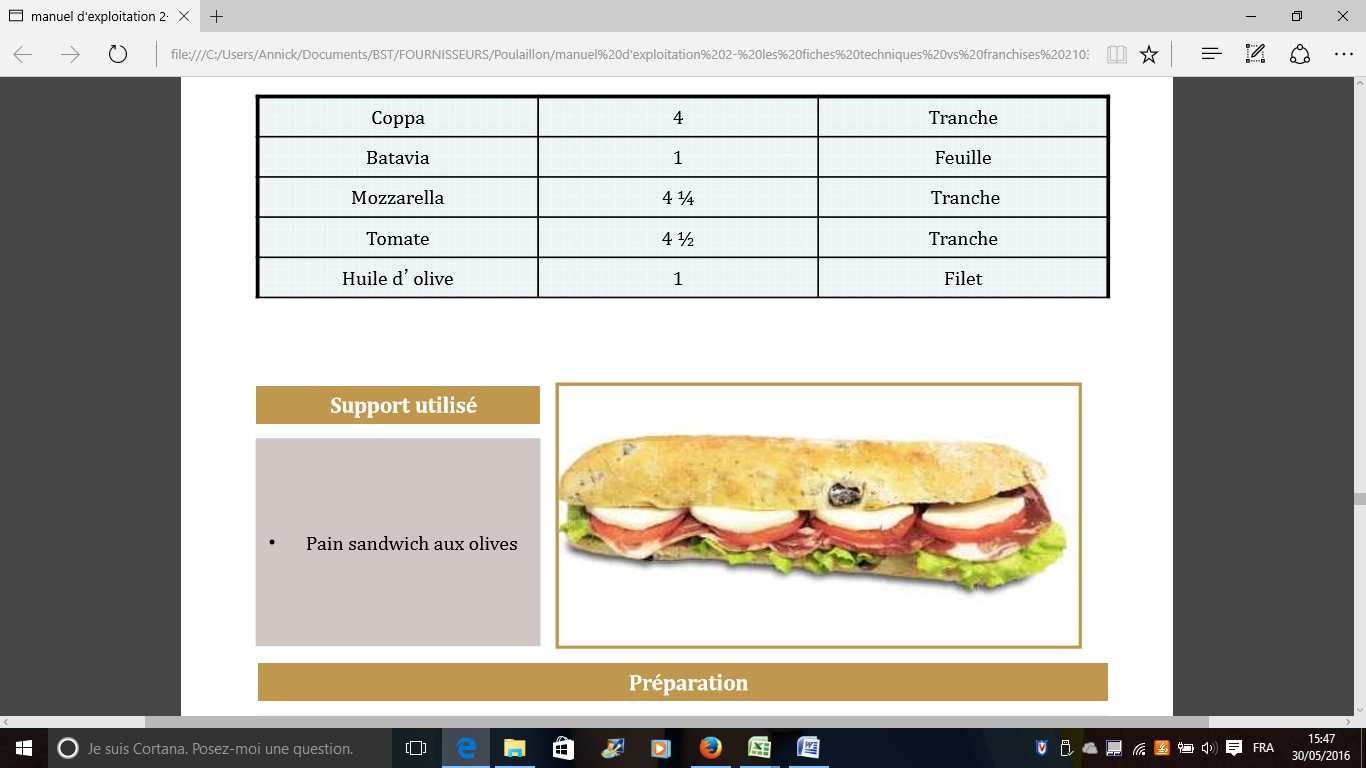 Cout de revient* : 1,39 € HTPrix de vente suggéré* : 4,50 € TTC*Les quantités, le cout de revient et le prix de vente sont établis avec les produits de nos fournisseurs.INGREDIENTSQUANTITE*UNITESPain aux olives1DéjeunetteHuile d’olive1FiletSalade :  Batavia1FeuilleCoppa4TranchesMozzarella4 1/2 TranchesTomate4 1/2TranchesPREPARATIONCouper la déjeunette en 2Mettre un filet d’huile d’oliveDéposer la salade (coté frisé vers l’extérieur)Mettre les tranches de coppa, Mettre les 4 tranches de tomatesMettre les 4 tranches de mozzarella